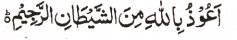 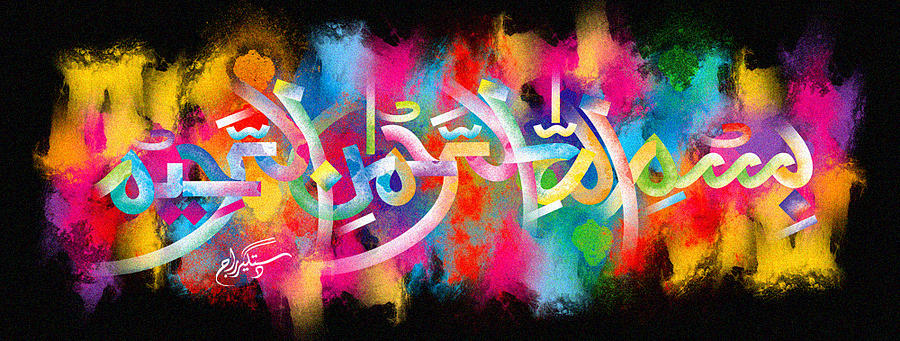 The Name of Allah  on a Custard Apple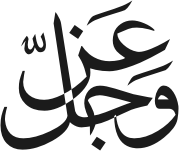 The Exclusive Islamic Miracle Photographs of Dr Umar Elahi AzamSaturday 9th January 2016Manchester, UKIntroductionThe Holy Name is made by the natural, grey lines on the green background. The ‘aliph’ and first ‘lam’ are very clear and the ‘ha’ is well formed.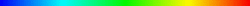 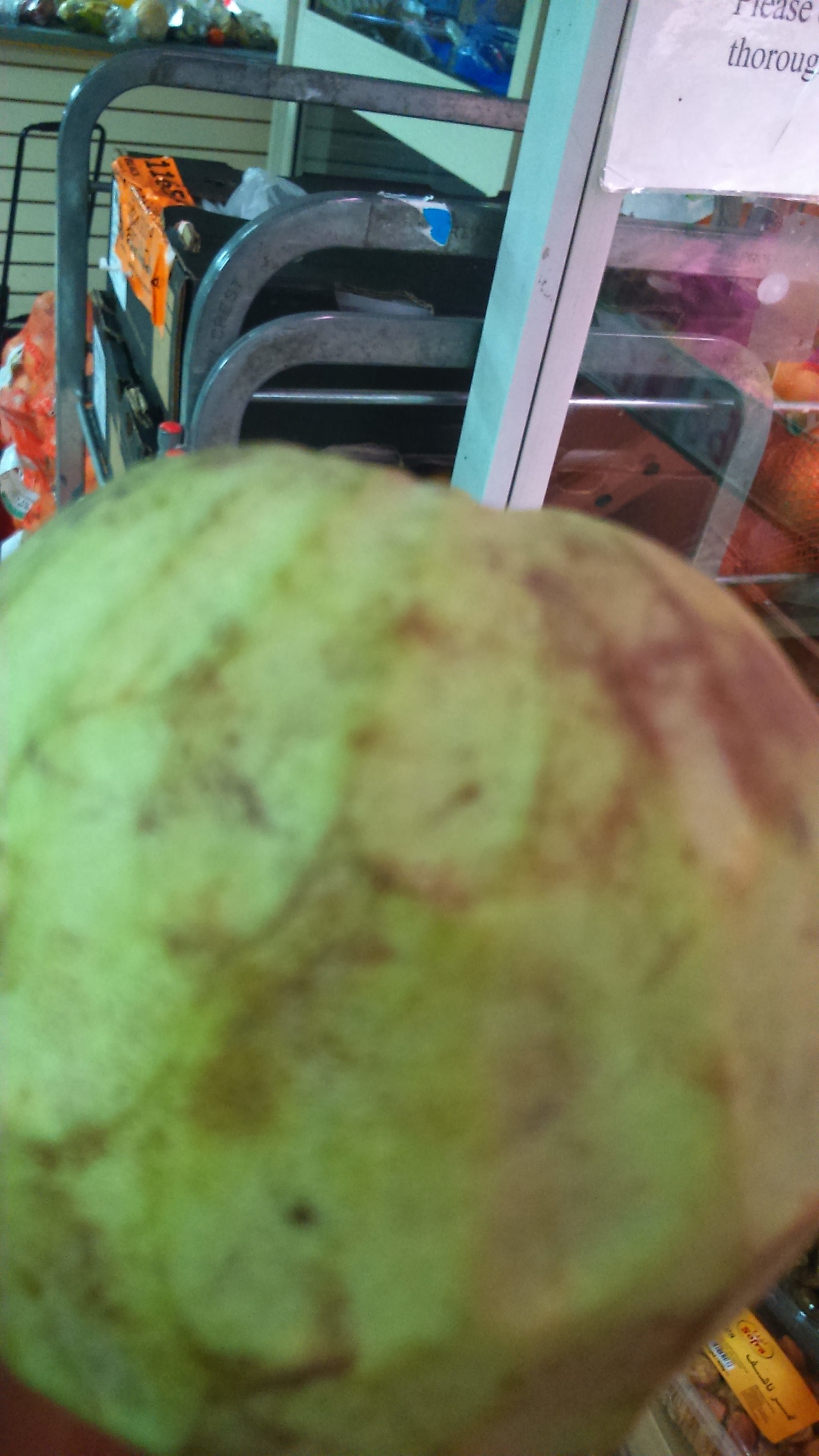 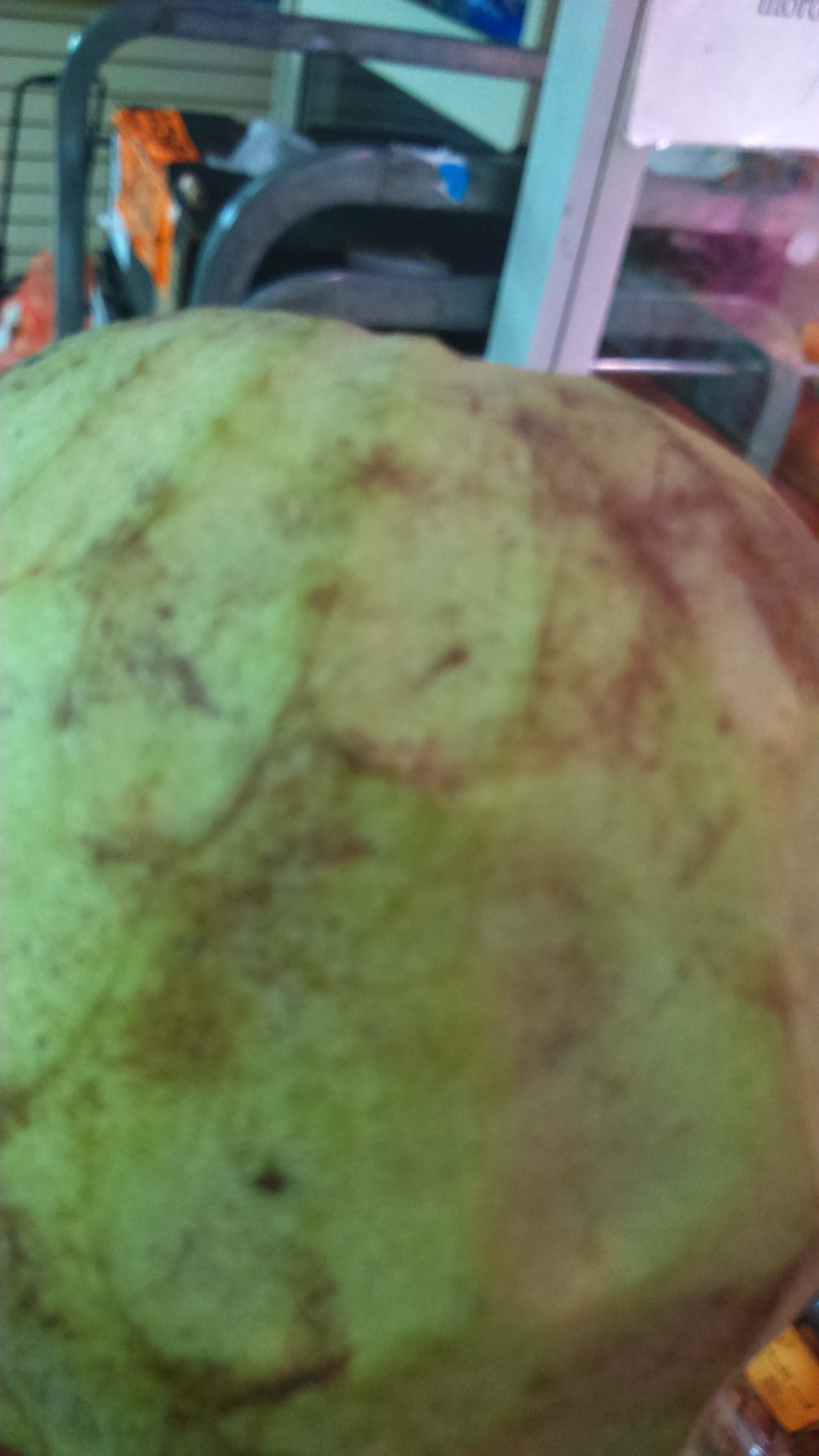 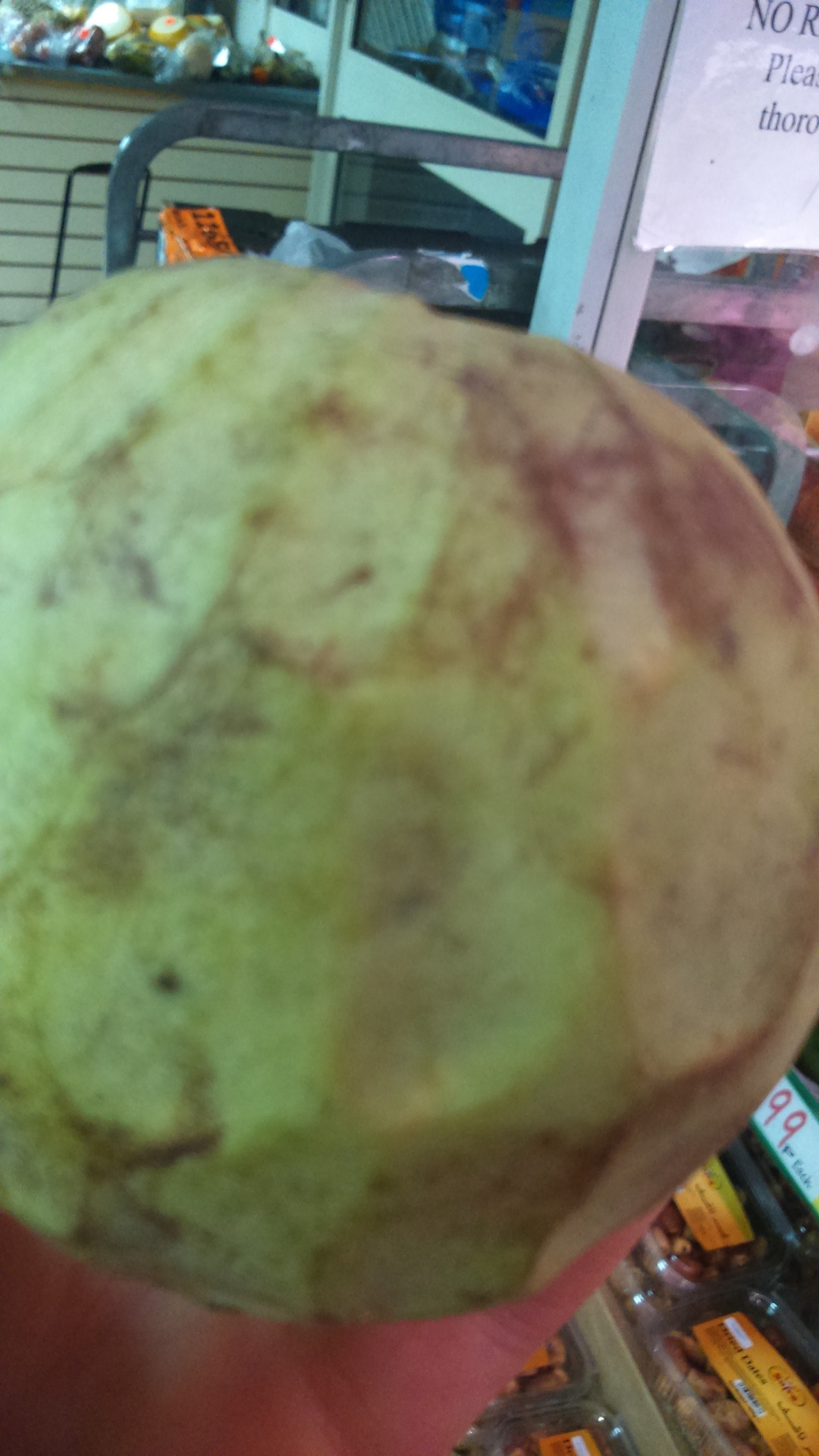 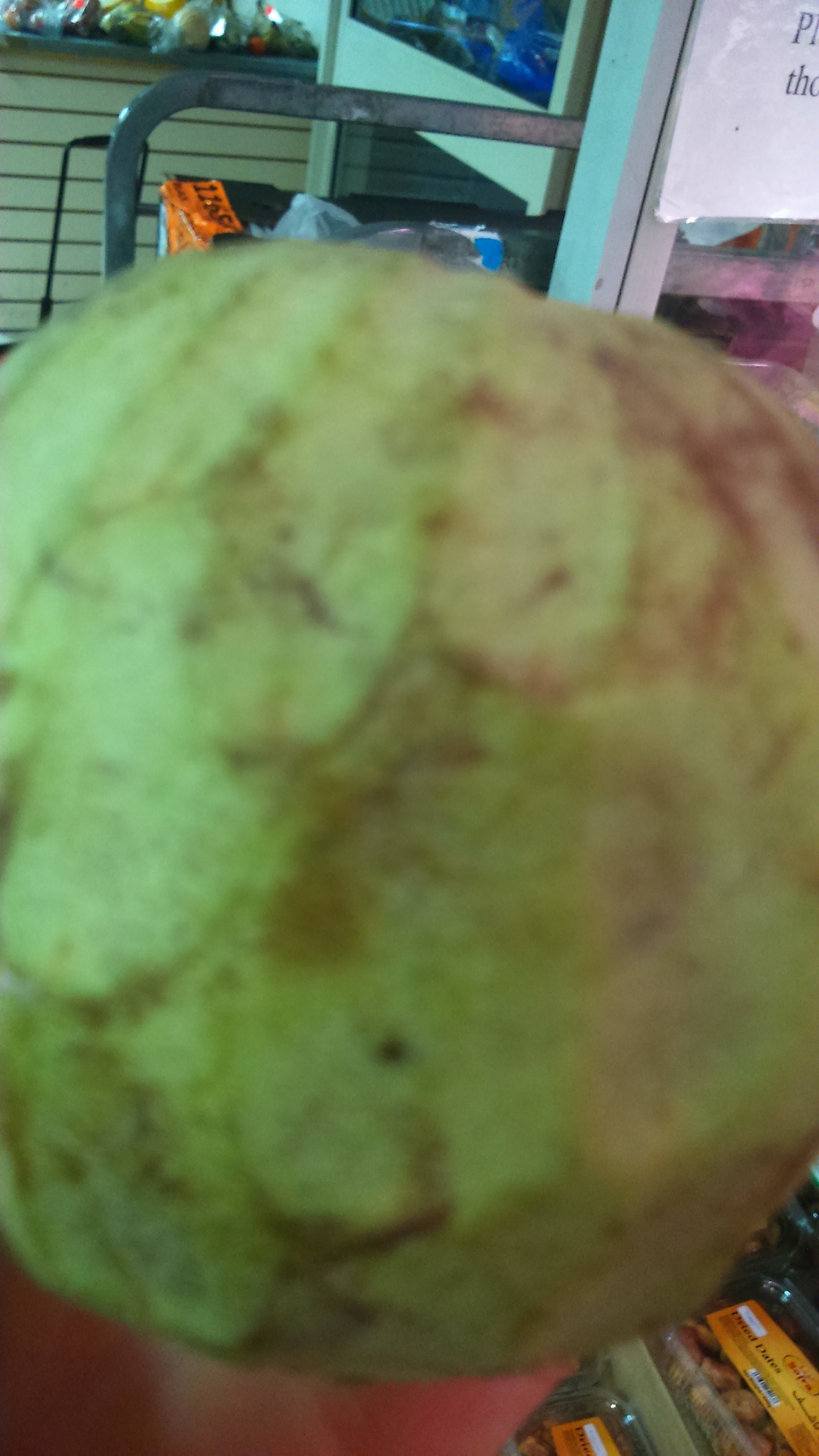 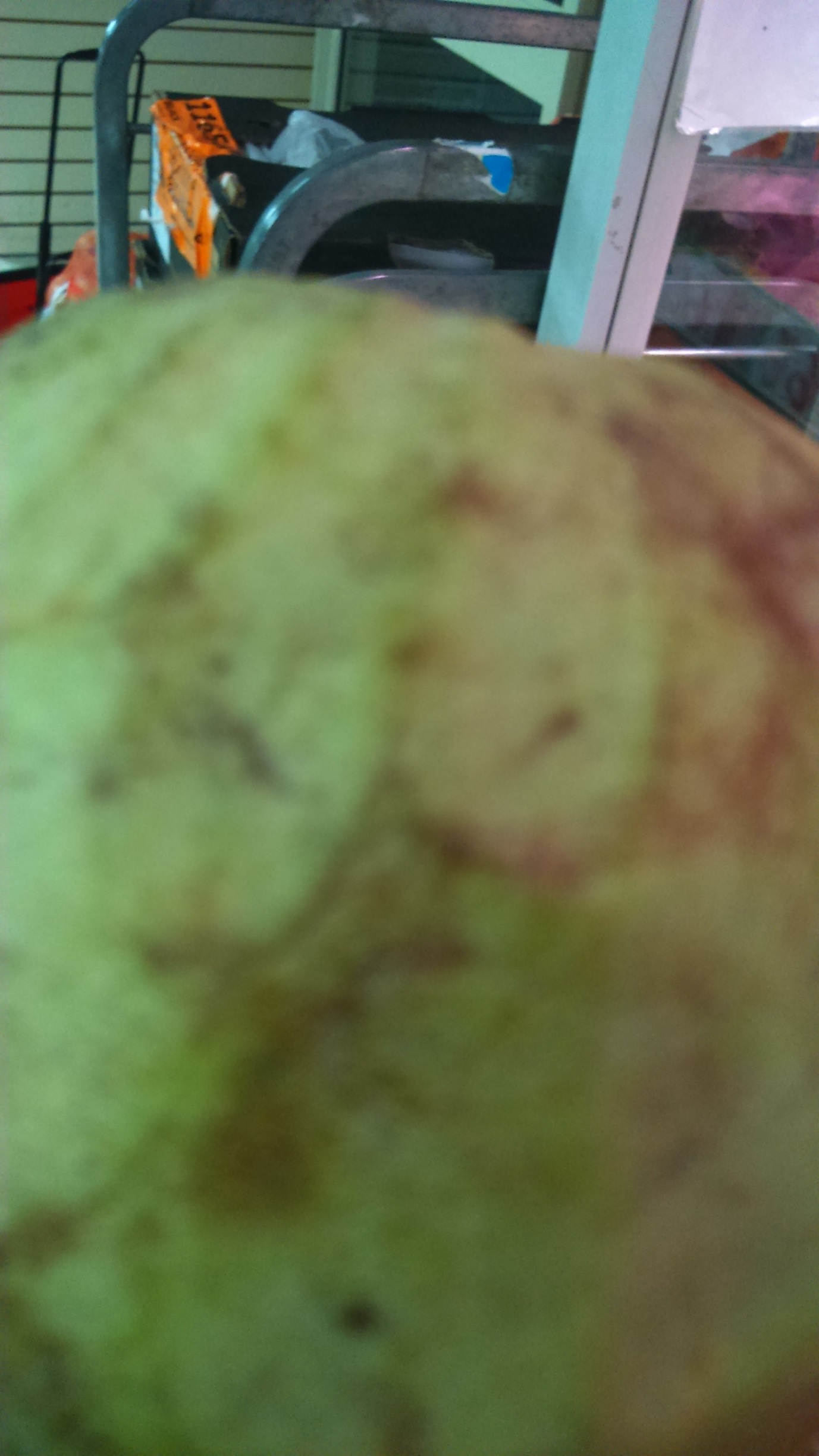 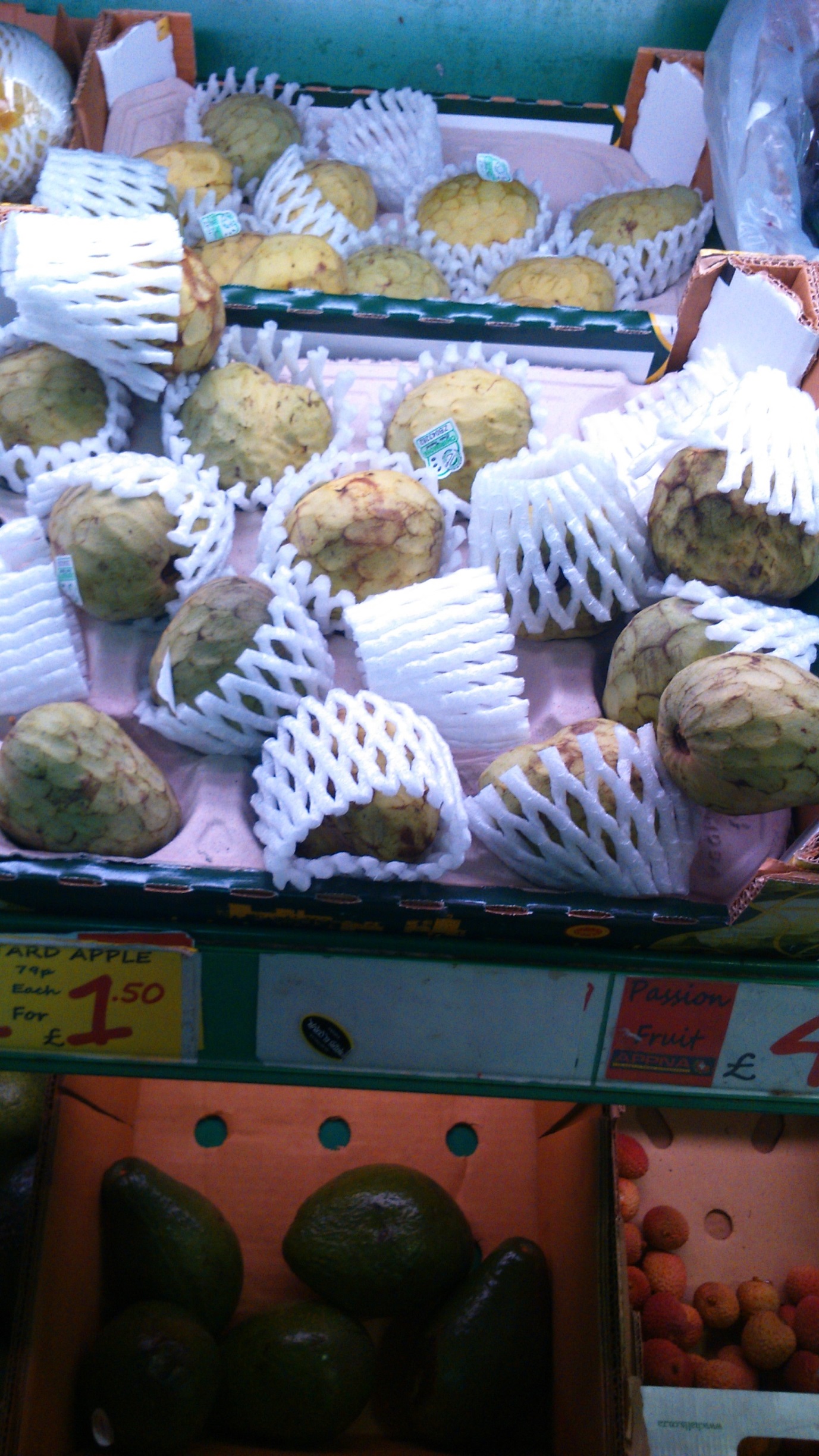 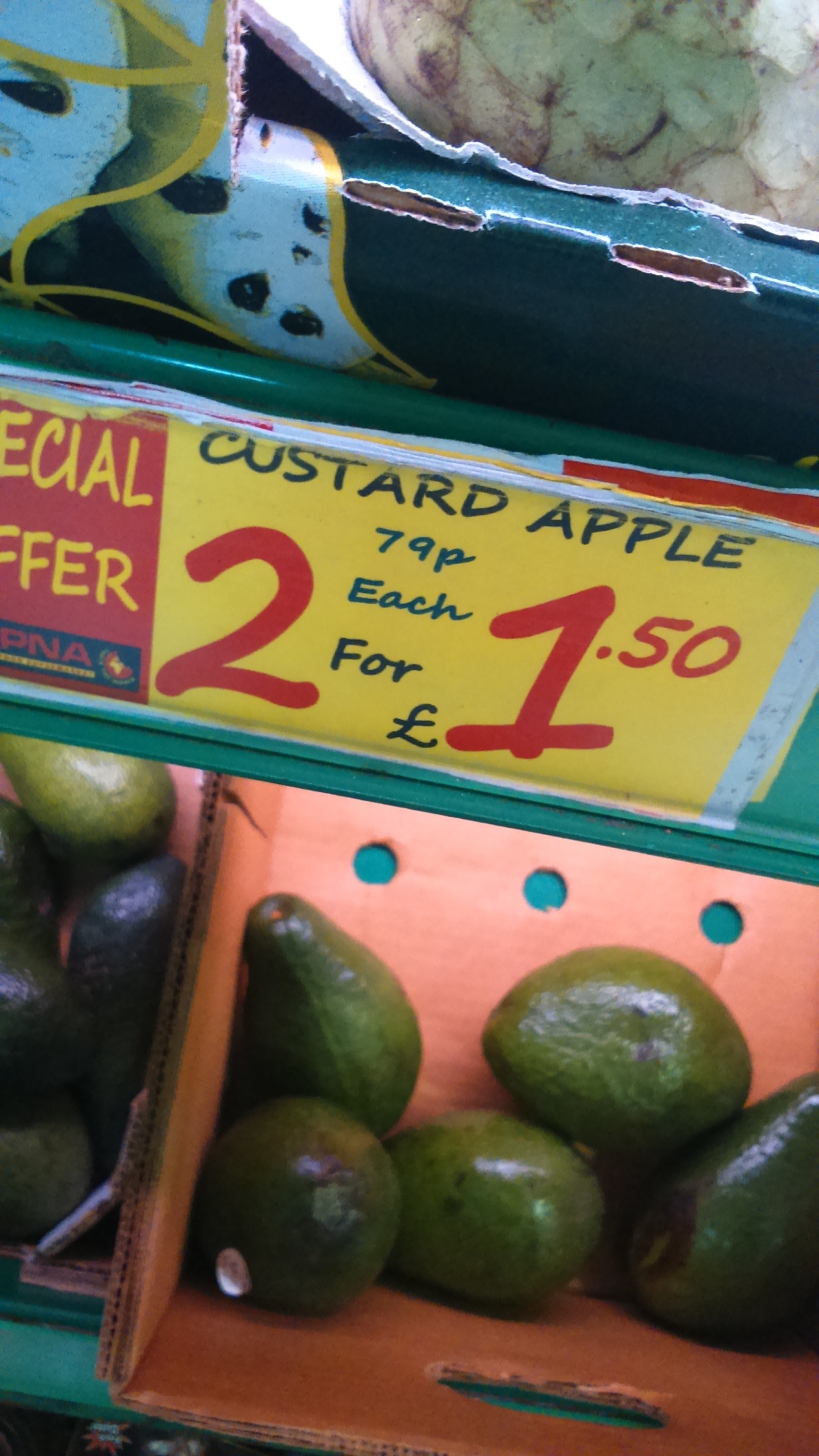 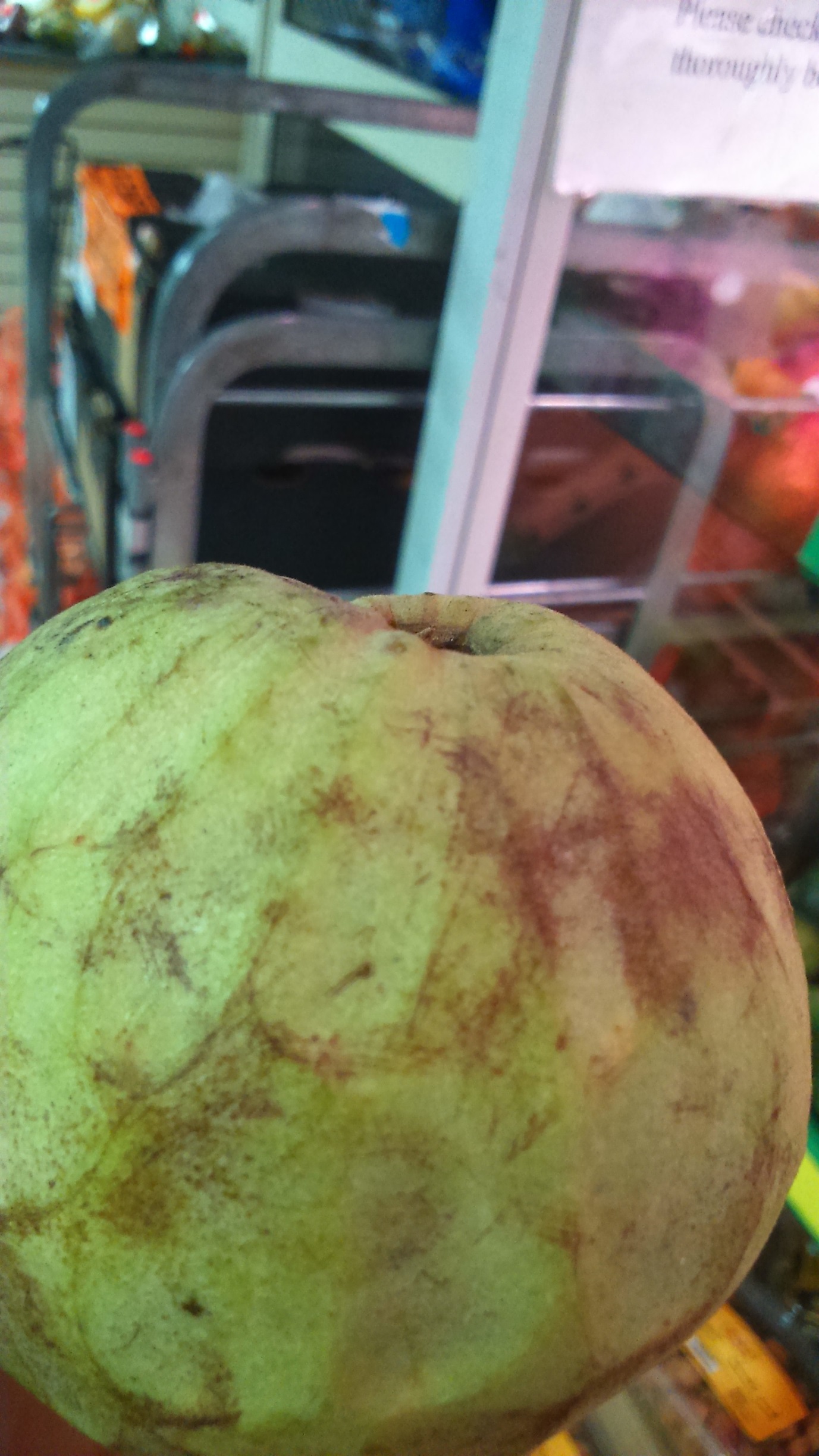 